		Accord		Concernant l’adoption de Règlements techniques harmonisés 
de l’ONU applicables aux véhicules à roues et aux équipements 
et pièces susceptibles d’être montés ou utilisés sur les véhicules 
à roues et les conditions de reconnaissance réciproque des homologations délivrées conformément à ces Règlements*(Révision 3, comprenant les amendements entrés en vigueur le 14 septembre 2017)_______________		Additif 122 : Règlement ONU no 123		Révision 2 − Amendement 4Complément 8 à la série 01 d’amendements − Date d’entrée en vigueur : 10 octobre 2017		Prescriptions uniformes concernant l’homologation des systèmes d’éclairage avant adaptatifs (AFS) destinés aux véhicules automobilesLe présent document est communiqué uniquement à titre d’information. Le texte authentique, juridiquement contraignant, est celui du document ECE/TRANS/WP.29/2017/41 (1622506).Paragraphe 1.16.1, lire :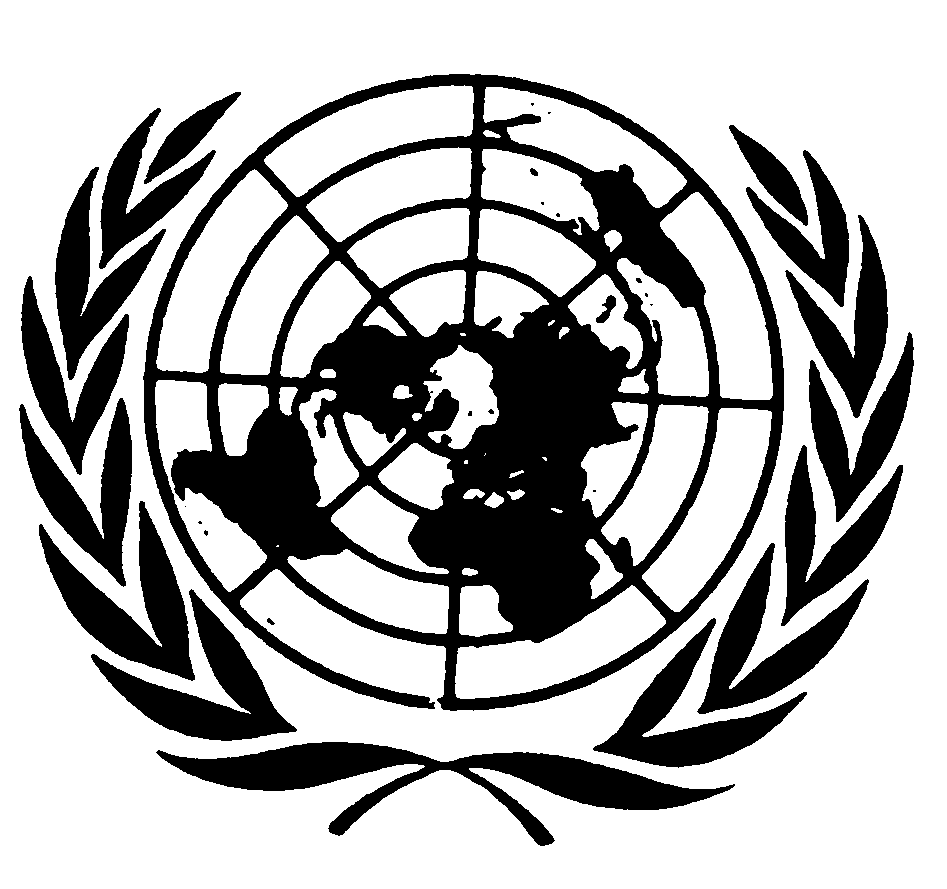 « 1.16.1	La ou les marque(s) de fabrique ou de commerce :a)	Des feux portant la même marque de fabrique ou de commerce mais produits par des fabricants différents doivent être considérés comme étant de types différents ;b)	Des feux produits par le même fabricant et ne différant entre eux que par la marque de fabrique ou de commerce doivent être considérés comme étant du même type. ».Ajouter les nouveaux paragraphes 2.2.7 à 2.2.7.2, libellés comme suit :« 2.2.7		Lorsqu’il s’agit d’un type de feu ne différant d’un type homologué antérieurement que par la marque de fabrique ou de commerce, il suffit de présenter :2.2.7.1		Une déclaration du fabricant du dispositif précisant que, sauf quant à la marque de fabrique ou de commerce, le type soumis est identique au type déjà homologué (identifié par son code d’homologation) et provient du même fabricant ;2.2.7.2		Deux échantillons portant la nouvelle marque de fabrique ou de commerce, ou un document équivalent. ».Le paragraphe 2.2.7 devient le paragraphe 2.2.8.Paragraphe 5, lire :		« 5.		Prescriptions générales	Les prescriptions contenues dans les sections 5 “Prescriptions générales” et 6 “Prescriptions particulières” ainsi que dans les annexes citées dans lesdites sections du Règlement ONU no 48 et de ses séries d’amendements en vigueur à la date de la demande d’homologation du type de feu s’appliquent au présent Règlement.	Les prescriptions pertinentes pour chaque feu et la (les) catégorie(s) de véhicule sur laquelle/lesquelles il est prévu d’installer le feu sont applicables, pour autant que leur vérification soit possible lors de l’homologation du type de feu.5.1		… ».Paragraphe 5.7.3, lire :« 5.7.3	Qu’en cas de panne, le système se mette automatiquement en faisceau de croisement ou dans un état tel que les valeurs photométriques ne soient pas supérieures à 1 300 cd dans la zone III b définie à l’annexe 3 du présent Règlement et soient au moins égales à 3 400 cd en un point du “segment Imax”, par des moyens tels, par exemple, que l’extinction, l’affaiblissement ou l’abaissement du faisceau et/ou une substitution de fonction ;	Lors de l’exécution des essais pour vérifier la conformité avec les présentes prescriptions, le service technique chargé des essais d’homologation se réfère aux instructions fournies par le demandeur. ».Paragraphe 6.2.4, lire :« 6.2.4	Lorsqu’il émet un certain mode de faisceau de croisement, le système doit être conforme aux prescriptions de la section pertinente (C, V, E ou W) de la partie A du tableau 1 (valeurs photométriques) et du tableau 2 (Imax et emplacement de la coupure) de l’annexe 3 du présent Règlement, ainsi que de la section 1 (prescriptions applicables à la coupure) de l’annexe 8 du présent Règlement. ».Paragraphe 6.2.5.4, lire :« 6.2.5.4	Si l’homologation est demandée pour un mode d’éclairage en virage de la catégorie 1, le système soit conçu de telle sorte que, en cas de défaillance du mouvement latéral ou de la modification de l’éclairement, il soit possible d’obtenir automatiquement des conditions photométriques, soit correspondant à celles définies au paragraphe 6.2.4 ci-dessus, soit produisant des valeurs ne dépassant pas 1 300 cd dans la zone III b, telle que définie à l’annexe 3 du présent Règlement, et au moins égales à 3 400 cd en un point du “segment Imax”. ».Paragraphe 6.4.3.1, lire :« 6.4.3.1	Faisceau de croisement : points B50L et 75R, ou 50R le cas échéant ; 	Faisceau de route : IM et point HV (en pourcentage de IM) ; ».Annexe 3,Figure 1, lire :« Figure 1
Positions angulaires des prescriptions photométriques du faisceau de croisement (pour la circulation à droite)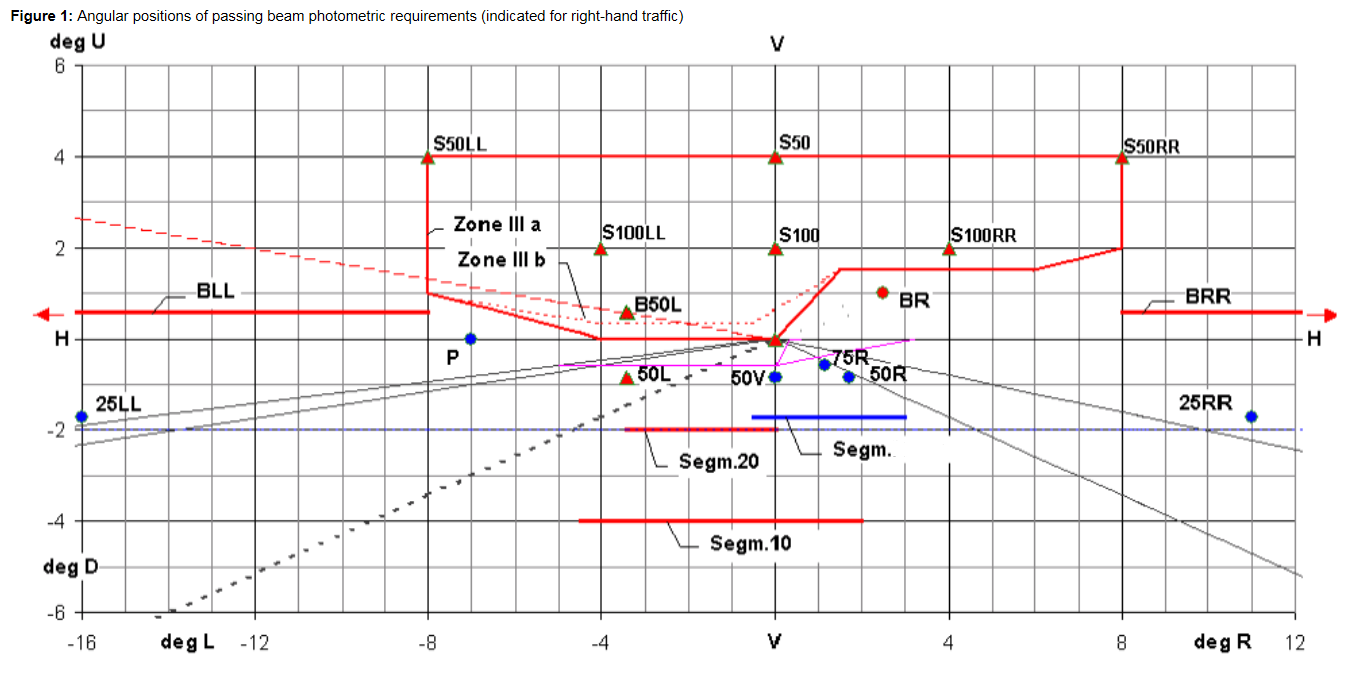 . ».Tableau 1, partie A, ligne 18, remplacer « Emax » par « Imax ».Tableau 1, partie B, ligne 18, remplacer « Emax » par « Imax ».Tableau 1, note de bas de page 3, lire :«3  Les prescriptions d’emplacement conformes aux dispositions du tableau 2 ci-dessous (“segment Imax”) s’appliquent elles aussi. ».Tableau 2, lire :« Tableau 2
Éléments, position angulaire ou valeur en degrés d’un faisceau de croisement et prescriptions supplémentaires. ».Annexe 4,Partie introductive, lire :		« Essais de stabilité des caractéristiques photométriques 
des systèmes en fonctionnement − Essais de systèmes
completsEssais sur des systèmes complets	Une fois mesurées les valeurs photométriques conformément aux prescriptions du présent Règlement, au point Imax pour le faisceau de route et aux points 25L, 50V et B50L (ou R) selon le cas, pour le faisceau de croisement, un échantillon de système complet doit être soumis à un essai de stabilité des caractéristiques photométriques en fonctionnement.	… ».Paragraphe 1.2.1.2, lire :« 1.2.1.2	Pour un système dont la lentille extérieure de l’une ou de plusieurs de ses parties est en plastique, le mélange d’eau et de polluant à appliquer sur l’échantillon soumis à l’essai doit être constitué de :a)	9 parties (en poids) de sable de silice dont la granulométrie est comprise entre 0 et 100 μm ;b)	1 partie (en poids) de poussière de charbon végétal (bois de hêtre), de granulométrie comprise entre 0 et 100 μm ;c)	0,2 partie (en poids) de NaCMC5 ;d)	5 parties (en poids) de chlorure de sodium (pur à 99 %) ;e)	13 parties d’eau distillée de conductivité  1 μmS/m ; f)	2  1 partie gouttes d’agent mouillant6. ».Paragraphe 1.2.1.5, lire :« 1.2.1.5	Application du mélange d’essai sur l’échantillon	On applique uniformément le mélange d’essai sur toute(s) la ou les surfaces de sortie de la lumière de l’échantillon d’essai puis on laisse sécher. On répète cette opération jusqu’à baisser l’éclairement à une valeur comprise entre 15 % et 20 % des valeurs mesurées à chacun des points suivants, dans les conditions décrites dans la présente annexe :	Imax pour un feu de route, à l’état neutre ;	50V pour un faisceau de croisement de classe C et pour chacun de ses modes indiqués. ».Paragraphes 2.2.1. et 2.2.2, lire :« 2.2.1		Le résultat exprimé en milliradians (mrad) est considéré comme acceptable pour un feu de croisement quand la valeur absolue r1 =  r3 – r60  enregistrée sur le projecteur n’est pas supérieure à 1,0 mrad (r1  1,0 mrad) vers le haut ni à 2,0 mrad (r1  2,0 mrad) vers le bas.2.2.2		Cependant, si cette valeur est :Un autre échantillon de projecteur monté sur un appareillage d’essai représentatif de son installation correcte sur le véhicule est mis à l’essai comme prévu au paragraphe 2.1 ci-dessus, après avoir été soumis trois fois de suite au cycle décrit ci-dessous, afin de stabiliser la position des parties mécaniques du projecteur : a)	1 heure de fonctionnement du projecteur (la tension étant réglée comme prévu au paragraphe 1.1.1.2 de la présente annexe) ;b)	1 heure de mise hors tension du projecteur.Après avoir été soumis trois fois de suite à ce cycle, le projecteur est considéré comme acceptable si les valeurs absolues ∆r mesurées sur cet autre échantillon comme prévu au paragraphe 2.1 ci-dessus satisfont aux prescriptions du paragraphe 2.2.1 ci-dessus. ».Annexe 5,Paragraphe 1.2.1.1, lire :« 1.2.1.1	Pour les valeurs ci-dessous du faisceau de croisement et de ses modes, l’écart maximum défavorable est le suivant : a)	Pour les valeurs maximales au point B50L : 170 cd équivalant à 20 % et 255 cd équivalant à 30 % ;b)	Pour les valeurs maximales dans la zone III et sur le segment BLL : 255 cd équivalant à 20 % et 380 cd équivalant à 30 % ;c)	Pour les valeurs maximales sur les segments E, F1, F2 et F3 : 170 cd équivalant à 20 % et 255 cd équivalant à 30 % ;d)	Pour les valeurs minimales aux points BR, P, S 50 + S 50LL + S 50RR et S 100 + S 100LL + S 100RR, et à ceux prescrits à la note4 du tableau 1 de l’annexe 3 du présent Règlement (B50L, BR, BRR et BLL) : la moitié de la valeur requise, équivalant à 20 %, et les trois quarts de la valeur requise, équivalant à 30 %. ».Paragraphe 2.4, lire :« 2.4		Caractéristiques photométriques mesurées et relevéesLes projecteurs prélevés sont soumis à des mesures photométriques aux points prévus par le Règlement, en limitant le relevé :aux points Imax, HV1, “ HL ” et “ HR ”2 dans le cas du faisceau-route,Aux points B50L, 50L 50V, 75R le cas échéant, et 25LL dans le cas du faisceau de croisement (voir fig. 1 à l’annexe 3). ».Annexe 6,Paragraphe 2.1.2.1, lire :« 2.1.2.1	Méthode	Les échantillons subissent des mesures photométriques avant et après essai.	Les mesures photométriques sont faites conformément à l’annexe 9 du présent Règlement, aux points suivants :	B50L et 50V pour un faisceau de croisement de classe C ;	Imax pour le faisceau de route du système. ».Paragraphe 2.6.1.2, lire :« 2.6.1.2	Résultats	Après essai, les résultats des mesures photométriques sur un système ou l’une ou plusieurs de ses parties, exécutées conformément au présent Règlement, ne doivent pas être supérieurs à 30 % des valeurs limites prescrites au point B50L et ni inférieurs à 90 % de la valeur limite prescrite au point 75R, le cas échéant. ».Annexe 7, paragraphe 1.2.1.1, lire : « 1.2.1.1	Pour les valeurs ci-dessous du faisceau de croisement et de ses modes, l’écart maximum défavorable est le suivant : a)	Pour les valeurs maximales au point B50L : 170 cd équivalant à 20 % et 255 cd équivalant à 30 % ;b)	Pour les valeurs maximales dans la zone III et sur le segment BLL : 255 cd équivalant à 20 % et 380 cd équivalant à 30 % ;c)	Pour les valeurs maximales sur les segments E, F1, F2 et F3 : 170 cd équivalant à 20 % et 255 cd équivalant à 30 % ;d)	Pour les valeurs minimales aux points BR, P, S 50 + S 50LL +  S 50RR et S 100 + S 100LL + S 100RR, et à ceux prescrits à la note4 du tableau 1 de l’annexe 3 du présent Règlement (B50L, BR, BRR et BLL) : la moitié de la valeur requise, équivalant à 20 %, et les trois quarts de la valeur requise, équivalant à 30 %. ».E/ECE/324/Rev.2/Add.122/Rev.2/Amend.4−E/ECE/TRANS/505/Rev.2/Add.122/Rev.2/Amend.4E/ECE/324/Rev.2/Add.122/Rev.2/Amend.4−E/ECE/TRANS/505/Rev.2/Add.122/Rev.2/Amend.411 décembre 2017Faisceau de croisement classe CFaisceau de croisement classe CFaisceau de croisement classe V Faisceau de croisement classe V Faisceau de croisement classe EFaisceau de croisement classe EFaisceau de croisement classe WFaisceau de croisement classe WFaisceau de croisement classe WN°Désignation de la partie 
du faisceau et prescriptions HorizontaleVerticaleHorizontaleVerticaleHorizontaleVerticaleHorizontaleHorizontaleVerticalePosition angulaire/valeur en degrés pour le segment Imax2.1La valeur de l’intensité lumineuse maximale sur le segment Imax, telle qu’indiquée dans le présent tableau, doit se trouver dans les limites prescrites à la ligne 18 du tableau 1.entre
0,5 L 
et 3 Rentre 
0,3 D 
et 1,72 Dentre
0,3 D 
et 1,72 Dentre
0,5 L
et 3 Rentre
0,1 D
et 1,72 Dentre 
0,5 L
et 3 Rentre 
0,5 L
et 3 Rentre
0,3 D 
et 1,72 D2.2La coupure et ses parties doivent :a)	Satisfaire aux prescriptions du paragraphe 1 de l’annexe 8 du présent Règlement etLa coupure et ses parties doivent :a)	Satisfaire aux prescriptions du paragraphe 1 de l’annexe 8 du présent Règlement etLa coupure et ses parties doivent :a)	Satisfaire aux prescriptions du paragraphe 1 de l’annexe 8 du présent Règlement etLa coupure et ses parties doivent :a)	Satisfaire aux prescriptions du paragraphe 1 de l’annexe 8 du présent Règlement etLa coupure et ses parties doivent :a)	Satisfaire aux prescriptions du paragraphe 1 de l’annexe 8 du présent Règlement etLa coupure et ses parties doivent :a)	Satisfaire aux prescriptions du paragraphe 1 de l’annexe 8 du présent Règlement etLa coupure et ses parties doivent :a)	Satisfaire aux prescriptions du paragraphe 1 de l’annexe 8 du présent Règlement etLa coupure et ses parties doivent :a)	Satisfaire aux prescriptions du paragraphe 1 de l’annexe 8 du présent Règlement etLa coupure et ses parties doivent :a)	Satisfaire aux prescriptions du paragraphe 1 de l’annexe 8 du présent Règlement etLa coupure et ses parties doivent :a)	Satisfaire aux prescriptions du paragraphe 1 de l’annexe 8 du présent Règlement etb)	Être positionnées de telle sorte que la partie horizontale soit :à V = 0,57≤ 0,57 D
≥ 1,3 D≤ 0,23 D8 ≥ 0,57 D≤ 0,23 D
≥ 0,57 D≤ 0,23 D
≥ 0,57 D8  Les prescriptions conformes aux dispositions du tableau 6 ci-dessous s’appliquent elles aussi.8  Les prescriptions conformes aux dispositions du tableau 6 ci-dessous s’appliquent elles aussi.8  Les prescriptions conformes aux dispositions du tableau 6 ci-dessous s’appliquent elles aussi.8  Les prescriptions conformes aux dispositions du tableau 6 ci-dessous s’appliquent elles aussi.8  Les prescriptions conformes aux dispositions du tableau 6 ci-dessous s’appliquent elles aussi.8  Les prescriptions conformes aux dispositions du tableau 6 ci-dessous s’appliquent elles aussi.8  Les prescriptions conformes aux dispositions du tableau 6 ci-dessous s’appliquent elles aussi.8  Les prescriptions conformes aux dispositions du tableau 6 ci-dessous s’appliquent elles aussi.8  Les prescriptions conformes aux dispositions du tableau 6 ci-dessous s’appliquent elles aussi.8  Les prescriptions conformes aux dispositions du tableau 6 ci-dessous s’appliquent elles aussi.8  Les prescriptions conformes aux dispositions du tableau 6 ci-dessous s’appliquent elles aussi.Sens de déplacementVers le hautSupérieure à 1,0 mrad mais inférieure ou égale 
à 1,5 mrad (1,0 mrad < ΔrI < 1,5 mrad)Vers le basSupérieure à 2,0 mrad mais inférieure ou égale
à 3,0 mrad (2,0 mrad < ΔrI < 3,0 mrad)